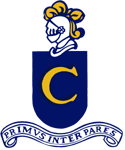 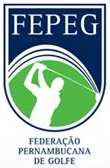 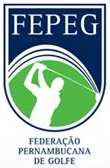 Solicito inscrição no Aberto do Caxangá Golf & Country Club que ocorrerá nos dias 31/10 a 03/11 de novembro de 2019, sendo o primeiro dia treino livre.Nome Completo: Contato Whatsapp : (       )E-mail:Idade:  Sexo (M/F):  Handicap Id (BlueGolf):  		 	Handicap Index: Clube:  Precisará de caddie (S/N): ____	Pretende jogar no dia de treino (S/N): ______Valor da Inscrição até dia 15 de outubro................................ R$ 450,00Valor da Inscrição depois do dia 15 de outubro.......................... R$ 500,00Juvenis (abaixo de 18 anos) ....................................................... R$ 150,00Dados para depósito da inscriçãoBanco .................... 001 – Banco do BrasilAgência ................. 1833-3Conta corrente....... 128999-3CNPJ ..................... 05.946.133/0001-79Favorecido............. Federação Pernambucana de GolfeA taxa de inscrição inclui, além da participação no torneio,Água e frutas no campo nos 03 (três) dias de torneio.Green fee para os 03 (três) dias de torneio, incluindo o treino.Almoço nos 03 (três) dias de torneio.Notas GeraisA inscrição será confirmada após o envio da Ficha de Inscrição preenchida e da cópia do comprovante de depósito da taxa de inscrição para a Federação Pernambucana de Golfe (federacao@fepeg.com.br).Somente será considerado desistente o(a) jogador(a) que comunicar o fato à FEPEG, via email (federacao@fepeg.com.br), até a data de encerramento das inscrições. Caso contrário, o(a) jogador(a) não será ressarcido(a) do valor da inscrição correspondente.Contato: Ana Rosa Gaio, através do celular e Whatsapp: (81) 9.8460-9222.	1 / 1